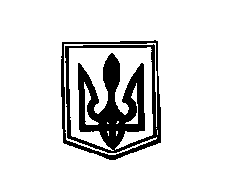 У К Р А Ї Н АВАСИЛІВСЬКИЙ ЗАКЛАД ЗАГАЛЬНОЇ СЕРЕДНЬОЇ ОСВІТИКІЛІЙСЬКОЇ  МІСЬКОЇ  РАДИН А К А ЗКод ЄДРПОУ 3421117625.08.2023 року                             с.Василівка                                         №   124Про посилення профілактичної роботи щодо запобігання нещасним випадкам з учнями та вихованцями у 2023/2024 навчальному році    Відповідно до законів України «Про освіту», «Про повну загальну середню освіту», «Про дошкільну освіту», «Про охорону дитинства», «Про дорожній рух», «Про пожежну безпеку»,  Порядку про розслідування та обліку нещасних випадків невиробничого характеру, затвердженого постановою Кабінетів Міністрів України від 22 березня №270 (зі змінами), Положення про порядок розслідування нещасних випадків, що сталися із здобувачами освіти під час освітнього процесу, затвердженого наказом Міністерства освіти і науки України від 16 травня 2019 року № 659,  Положення про організацію роботи з охорони праці та безпеки життєдіяльності учасників освітнього процесу в установах і закладах освіти, затвердженого наказом Міністерства освіти і науки України 26 грудня 2017 року №1669, на виконання наказу відділу освіти та молодіжної політики від 22.08.2023 року №  146  «Про посилення профілактичної роботи щодо запобігання нещасним випадкам з учнями та вихованцями у 2023/2024 навчальному році», з метою організації роботи, спрямованої на запобігання та профілактику дитячого травматизму під час освітнього процесу та у побуті НАКАЗУЮ:Визначити  відповідальною особою за відповідний напрямок роботи у закладі освіти та затвердити план профілактичних заходів, які мають здійснюватися протягом 2023/2024 навчального року соціального педагога Пимонову Л.П.. Тримати на контролі питання щодо організації дієвого чергування адміністрацій закладів освіти та педагогічних працівників на травмонебезпечних ділянках сходи, вестибюль, їдальня, спортмайданчик тощо).Посилити контроль за проведенням профілактичної роботи щодо запобігання нещасним випадкам з учнями/вихованцями, залучати до проведення профілактичної роботи спеціалістів Державної служби з надзвичайних ситуацій.Класним керівникам 1-9 класів:Вжити заходів щодо проведення вступного інструктажу із здобувачами освіти щодо загальних правил поведінки здобувачів освіти, правил безпеки під час освітнього процесу, безпеки на дорогах і в транспорті, електробезпеки, пожежної безпеки, надання першої допомоги потерпілим, щодо протиепідемічних заходів на період карантину у зв’язку з поширенням гострої респіраторної хвороби COVID-19;Забезпечувати виконання вимог нормативно-правових актів з питань безпеки життєдіяльності учасників освітнього процесу;Забезпечити систематичну роз’яснювальну роботу з учнями/вихованцями щодо запобігання дитячому травматизму;Оновити до 10 вересня 2023 року інформаційний куточок матеріалами щодо профілактики різних видів травматизму та безпеки життєдіяльності учасників освітнього процесу;5.  Довести до відома педагогічних працівників, батьків порядок  дій у разі виникнення нещасних випадків із дітьми та правила надання  першої допомоги при отриманні травм, постійно проводити профілактичну роботу з батьками щодо попередження травматизму дітей у побуті, порушувати дане питання на батьківських зборах, в індивідуальних бесідах;6. Забезпечувати змістовне наповнення та функціонування розділу сайту закладу освіти із питань запобігання дитячому травматизму;7. У разі виникнення нещасного випадку, який трапився з учнем/вихованцем під час освітнього процесу або у побуті невідкладно інформувати головного спеціаліста Відділу освіти та молодіжної політики Кілійської міської ради Гапеєву Олгу не порушуючи встановлених термінів;	8. Контроль за виконанням даного наказу залишаю за собою.З наказом ознайомлена: ____________Людмила ПИМОНОВА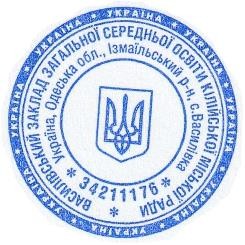 Директор Василівського ЗЗСО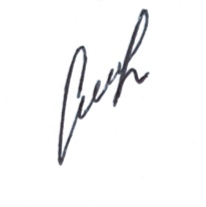 Оксана СІЛАКОВА